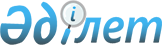 О районном бюджете на 2014-2016 годы
					
			Утративший силу
			
			
		
					Решение Каратобинского районного маслихата Западно-Казахстанской области от 24 декабря 2013 года № 19-3. Зарегистрировано Департаментом юстиции Западно-Казахстанской области 10 января 2014 года № 3403. Утратило силу решением Каратобинского районного маслихата Западно-Казахстанской области от 18 марта 2015 года № 30-10      Сноска. Утратило силу решением Каратобинского районного маслихата Западно-Казахстанской области от 18.03.2015 № 30-10.      В соответствии с Бюджетным кодексом Республики Казахстан от 4 декабря 2008 года, Законом Республики Казахстан "О местном государственном управлении и самоуправлении в Республике Казахстан" от 23 января 2001 года Каратобинский районный маслихат РЕШИЛ:



      1. Утвердить районный бюджет на 2014-2016 годы согласно приложениям 1, 2 и 3 соответственно, в том числе на 2014 год в следующих объемах:

      1) доходы – 2 690 036 тысяча тенге, в том числе:

      налоговые поступления - 193 231 тысяча тенге;

      неналоговые поступления - 7 624 тысяч тенге;

      поступления от продажи основного капитала - 55 тысяч тенге;

      поступления трансфертов - 2 489 126 тысяча тенге;

      2) затраты – 2 690 901 тысяча тенге;

      3) чистое бюджетное кредитование - 83 970 тысяча тенге, в том числе:

      бюджетные кредиты - 91 861 тысячи тенге;

      погашение бюджетных кредитов - 7 891 тысяча тенге;

      4) сальдо по операциям с финансовыми активами - 0 тысяч тенге, в том числе:

      приобретение финансовых активов - 0 тысяч тенге;

      поступления от продажи финансовых активов государства - 0 тысяч тенге;

      5) дефицит (профицит) бюджета – -84 835 тысяча тенге;

      6) финансирование дефицита (использование профицита) бюджета - 84 835 тысяча тенге:

      поступление займов - 91 672 тысячи тенге;

      погашение займов - 7 891 тысяча тенге;

      используемые остатки бюджетных средств - 1 054 тысяч тенге.

      Сноска. Пункт 1 в редакции решения Каратобинского районного маслихата Западно-Казахстанской области от 24.12.2014 № 29-1 (вводится в действие с 01.01.2014).



      2. Поступления в районный бюджет на 2014 год формируются в соответствии с Бюджетным кодексом Республики Казахстан, Законом Республики Казахстан "О республиканском бюджете на 2014-2016 годы" и согласно пункта 4 настоящего решения.



      3. Принять к сведению и руководству статьи 4, 10, 12, 13, 14, 15, 16, 17, 18, 19 Закона Республики Казахстан "О республиканском бюджете на 2014-2016 годы".

      1) Учесть в районном бюджете на 2014 год поступление целевых трансфертов и кредитов из республиканского бюджета в общей сумме 823 943 тысяч тенге, в том числе:

      на оснащение учебным оборудованием кабинетов физики, химии, биологии в государственных учреждениях основного среднего и общего среднего образования - 2 576 тысяч тенге;

      на реализацию государственного образовательного заказа в дошкольных организациях образования - 22 696 тысяч тенге;

      на повышение оплаты труда учителям, прошедшим повышение квалификации по трехуровневой системе - 7 280 тысячи тенге;

      на проектирование, развитие, обустройство и (или) приобретение инженерно-коммуникационной инфраструктуры - 18 747 тысяч тенге;

      на проектирование, строительство и (или) приобретение жилья коммунального жилищного фонда - 94 025 тысяч тенге;

      на реконструкцию (корректировку) внутрипоселковых водопроводных сетей села Каратоба Каратобинского района - 180 420 тысяч тенге;

      на разработку проектно-сметной документации "Реконструкция водопровода села Шоптыкуль Каратобинского района" - 2 361 тысяча тенге;

      на разработку проектно-сметной документации "Реконструкция водопровода села Сулыколь Каратобинского района" - 4 933 тысячи тенге;

      на разработку проектно-сметной документации "Реконструкция водопровода села Каракамыс Каратобинского района" - 3 360 тысячи тенге;

      на разработку проектно-сметной документации "Реконструкция водопровода села Коржын Каратобинского района" - 3 350 тысячи тенге;

      кредиты на реализацию мер социальной поддержки специалистов - 91 672 тысячи тенге;

      на капитальный ремонт асфальтобетонного покрытия проезжей части дорог улиц Сейфуллина, Курмангазы, Жумалиева, Датова села Каратоба Каратобинского района - 226 561 тысяч тенге;

      на разработку проектно-сметной документации "Газификация социальных объектов села Каракамыс Каратобинского района" - 2 253 тысяч тенге;

      на разработку проектно-сметной документации "Газификация социальных объектов села Бесоба Каратобинского района" – 993 тысяч тенге;

      на разработку проектно-сметной документации "Газификация социальных объектов села Жусандой Каратобинского района" - 2 426 тысяч тенге;

      на разработку проектно-сметной документации "Газификация социальных объектов села Сауле Каратобинского района" – 1 248 тысяч тенге;

      на разработку проектно-сметной документации "Газификация социальных объектов села Коржын Каратобинского района" - 1 975 тысяч тенге;

      на реализацию государственного образовательного заказа в дошкольных организациях образования, в том числе на выплату ежемесячной надбавки в размере 10 процентов - 1 860 тенге;

      на реализацию государственного образовательного заказа в дошкольных организациях образования - 9 472 тысяч тенге;

      на выплату государственной адресной социальной помощи – 2 000 тысяч тенге;

      на выплату государственных пособий на детей до 18 лет – 1 398 тысяч тенге;

      на установку дорожных знаков и указателей в местах расположения организаций, ориентированных на обслуживание инвалидов – 36 тысяч тенге;

      на ежемесячную надбавку за особые условия труда к должностным окладам работников государственных учреждений, не являющихся государственными служащими а также работников государственных предприятий, финансируемых из местных бюджетов – 70 126 тысяч тенге;

      на средний ремонт внутрипоселковых дорог улиц Нысанова, Мухита села Каратобе Каратобинского района - 72 175 тысяча тенге.

      Сноска. Пункт 3 в редакции решения Каратобинского районного маслихата Западно-Казахстанской области от 24.12.2014 № 29-1 (вводится в действие с 01.01.2014).



      4. Установить на 2014 год норматив распределения доходов для обеспечения сбалансированности местных бюджетов, по следующим подклассам доходов:

      1) индивидуальный подоходный налог, зачисляется в районный бюджет 100%;

      2) социальный налог, зачисляется в районный бюджет 100%.



      5. Деньги от реализации товаров и услуг, предоставляемых государственными учреждениями подведомственных местным исполнительным органам, используются ими в порядке, определяемом Бюджетным кодексом Республики Казахстан и Правительством Республики Казахстан.



      6. Установить на 2014 год размеры субвенции передаваемых из областного бюджета в районный бюджет в сумме 1 756 855 тысяч тенге.



      7. Установить, что бюджетные изъятия из районного бюджета в областной бюджет на 2014 год не предусматриваются.



      8. Утвердить резерв местного исполнительного органа района на 2014 год в размере 2 568 тысяч тенге.



      9. Установить специалистам здравоохранения, социального обеспечения, образования, культуры, спорта и ветеринарии, работающим в сельских населенных пунктах, повышение на 25% оклады и тарифные ставки по сравнению со ставками специалистов, занимающихся этими видами деятельности в городских условиях, с 1 января 2014 года.



      10.Утвердить перечень местных бюджетных программ, не подлежащих секвестру в процессе исполнения местного бюджета на 2014 год согласно приложения 4.



      11. Настоящее решение вводится в действие с 1 января 2014 года.      Председатель сессии              Е. Аюпов

      Секретарь районного маслихата    Б. Тойшыбаев

Приложение 1

к решению Каратобинского

районного маслихата

от 24 декабря 2013 года № 19-3 Районный бюджет на 2014 год      Сноска. Приложение 1 - в редакции решения Каратобинского районного маслихата Западно-Казахстанской области от 24.12.2014 № 29-1 (вводится в действие с 01.01.2014)тысяч тенге

Приложение 2

к решению Каратобинского

районного маслихата

от 24 декабря 2013 года № 19-3 Районный бюджет на 2015 годтысяч тенге

Приложение 3

к решению Каратобинского

районного маслихата

от 24 декабря 2013 года № 19-3 Районный бюджет на 2016 годтысяч тенге

Приложение 4

к решению Каратобинского

районного маслихата

от 24 декабря 2013 года № 19-3 Перечень местных бюджетных программ,

не подлежащих секвестру в процессе

исполнения местного бюджета на 2014 год
					© 2012. РГП на ПХВ «Институт законодательства и правовой информации Республики Казахстан» Министерства юстиции Республики Казахстан
				КатегорияКатегорияКатегорияКатегорияКатегорияСуммаКлассКлассКлассКлассСуммаПодклассПодклассПодклассСуммаСпецификаСпецификаСуммаНаименованиеСуммаI. Доходы2 690 0361Налоговые поступления193 23101Подоходный налог89 2012Индивидуальный подоходный налог89 20103Социальный налог86 3231Социальный налог86 32304Налоги на собственность14 6691Налоги на имущество3 9943Земельный налог4254Налог на транспортные средства9 4005Единый земельный налог85005Внутренние налоги на товары, работы и услуги2 2792Акцизы2843Поступления за использование природных и других ресурсов394Сборы за ведение предпринимательской и профессиональной деятельности1 95608Обязательные платежи, взимаемые за совершение юридически значимых действий и (или) выдачу документов уполномоченными на то государственными органами или должностными лицами7591Государственная пошлина7592Неналоговые поступления7 62401Доходы от государственной собственности 5 6995Доходы от аренды имущества, находящегося в государственной собственности5 69906Прочие неналоговые поступления1 9251Прочие неналоговые поступления1 9253Поступления от продажи основного капитала 5503Продажа земли и нематериальных активов551Продажа земли554Поступления трансфертов2 489 12602Трансферты из вышестоящих органов государственного управления2 489 1262Трансферты из областного бюджета2 489 126Функциональная группаФункциональная группаФункциональная группаФункциональная группаФункциональная группаСуммаФункциональная подгруппаФункциональная подгруппаФункциональная подгруппаФункциональная подгруппаСуммаАдминистратор бюджетных программАдминистратор бюджетных программАдминистратор бюджетных программСуммаПрограммаПрограммаСуммаНаименованиеСуммаII. Затраты2 690 90101Государственные услуги общего характера199 6761Представительные, исполнительные и другие органы, выполняющие общие функции государственного управления184 568112Аппарат маслихата района (города областного значения)16 226001Услуги по обеспечению деятельности маслихата района (города областного значения)16 226003Капитальные расходы государственного органа0122Аппарат акима района (города областного значения)63 806001Услуги по обеспечению деятельности акима района

(города областного значения)54 979003Капитальные расходы государственного органа8 827123Аппарат акима района в городе, города районного значения, поселка, села, сельского округа104 536001Услуги по обеспечению деятельности акима района в городе, города районного значения, поселка, села, сельского округа99 546022Капитальные расходы государственного органа4 9902Финансовая деятельность260459Отдел экономики и финансов района (города областного значения)260003Проведение оценки имущества в целях налогообложения2609Прочие государственные услуги общего характера14 848459Отдел экономики и финансов района (города областного значения)14 848001Услуги по реализации государственной политики в области формирования и развития экономической политики, государственного планирования, исполнения бюджета и управления коммунальной собственностью района (города областного значения)14 848015Капитальные расходы государственного органа002Оборона3 9091Военные нужды3 909122Аппарат акима района (города областного значения)3 909005Мероприятия в рамках исполнения всеобщей воинской обязанности3 90903Общественный порядок, безопасность, правовая, судебная, уголовно-исполнительная деятельность2 3129Прочие услуги в области общественного порядка и безопасности2 312458Отдел жилищно-коммунального хозяйства, пассажирского транспорта и автомобильных дорог района (города областного значения)2 312021Обеспечение безопасности дорожного движения в населенных пунктах2 31204Образование1 400 3091Дошкольное воспитание и обучение141 477464Отдел образования района (города областного значения)141 477009Обеспечение деятельности организаций дошкольного воспитания и обучения107 449040Реализация государственного образовательного заказа в дошкольных организациях образования34 0282Начальное, основное среднее и общее среднее образование1 220 775123Аппарат акима района в городе, города районного значения, поселка, села, сельского округа658005Организация бесплатного подвоза учащихся до школы и обратно в сельской местности658464Отдел образования района (города областного значения)1 220 117003Общеобразовательное обучение1 158 412006Дополнительное образование для детей 61 7059Прочие услуги в области образования38 057464Отдел образования района (города областного значения)38 057001Услуги по реализации государственной политики на местном уровне в области образования 5 591004Информатизация системы образования в государственных учреждениях образования района (города областного значения)2 881005Приобретение и доставка учебников, учебно-методических комплексов для государственных учреждений образования района (города областного значения)17 374007Проведение школьных олимпиад, внешкольных мероприятий и конкурсов районного (городского) масштаба220012Капитальные расходы государственного органа0015Ежемесячная выплата денежных средств опекунам (попечителям) на содержание ребенка-сироты (детей-сирот), и ребенка (детей), оставшегося без попечения родителей4 812020Обеспечение оборудованием, программным обеспечением детей-инвалидов, обучающихся на дому0067Капитальные расходы подведомственных государственных учреждений и организаций717905Здравоохранение3709Прочие услуги в области здравоохранения370123Аппарат акима района в городе, города районного значения, поселка, села, сельского округа370002Организация в экстренных случаях доставки тяжелобольных людей до ближайшей организации здравоохранения, оказывающей врачебную помощь37006Социальная помощь и социальное обеспечение133 6982Социальная помощь118 179451Отдел занятости и социальных программ района (города областного значения)118 179002Программа занятости40 247005Государственная адресная социальная помощь3 269006Оказание жилищной помощи775007Социальная помощь отдельным категориям нуждающихся граждан по решениям местных представительных органов27 627010Материальное обеспечение детей-инвалидов, воспитывающихся и обучающихся на дому1 229014Оказание социальной помощи нуждающимся гражданам на дому15570016Государственные пособия на детей до 18 лет24 740017Обеспечение нуждающихся инвалидов обязательными гигиеническими средствами и предоставление услуг специалистами жестового языка, индивидуальными помощниками в соответствии с индивидуальной программой реабилитации инвалида2 094023Обеспечение деятельности центров занятости населения2 6289Прочие услуги в области социальной помощи и социального обеспечения15 519451Отдел занятости и социальных программ района (города областного значения)15 474001Услуги по реализации государственной политики на местном уровне в области обеспечения занятости и реализации социальных программ для населения13 843011Оплата услуг по зачислению, выплате и доставке пособий и других социальных выплат1 031021Капитальные расходы государственного органа600458Отдел жилищно-коммунального хозяйства, пассажирского транспорта и автомобильных дорог района (города областного значения)45050Реализация Плана мероприятий по обеспечению прав и улучшению качества жизни инвалидов4507Жилищно-коммунальное хозяйство343 1971Жилищное хозяйство116 797457Отдел культуры, развития языков, физической культуры и спорта района (города областного значения)0024Ремонт объектов в рамках развития городов и сельских населенных пунктов по Дорожной карте занятости 20200458Отдел жилищно-коммунального хозяйства, пассажирского транспорта и автомобильных дорог района (города областного значения)28003Организация сохранения государственного жилищного фонда0004Обеспечение жильем отдельных категорий граждан0031Изготовление технических паспортов на объекты кондоминиумов28466Отдел архитектуры, градостроительства и строительства района (города областного значения)116 769003Проектирование, строительство и (или) приобретение жилья коммунального жилищного фонда96 272004Проектирование, развитие, обустройство и (или) приобретение инженерно-коммуникационной инфраструктуры20 4972Коммунальное хозяйство203 669458Отдел жилищно-коммунального хозяйства, пассажирского транспорта и автомобильных дорог района (города областного значения)0028Развитие коммунального хозяйства0466Отдел архитектуры, градостроительства и строительства района (города областного значения)203 669005Развитие коммунального хозяйства8 895006Развитие системы водоснабжения и водоотведения194 7743Благоустройство населенных пунктов22 731123Аппарат акима района в городе, города районного значения, поселка, села, сельского округа22 538008Освещение улиц населенных пунктов8 674009Обеспечение санитарии населенных пунктов0011Благоустройство и озеленение населенных пунктов13 864458Отдел жилищно-коммунального хозяйства, пассажирского транспорта и автомобильных дорог района (города областного значения)193018Благоустройство и озеленение населенных пунктов19308Культура, спорт, туризм и информационное пространство186 7961Деятельность в области культуры99 940457Отдел культуры, развития языков, физической культуры и спорта района (города областного значения)99 940003Поддержка культурно-досуговой работы99 9402Спорт12 407457Отдел культуры, развития языков, физической культуры и спорта района (города областного значения)12 407009Проведение спортивных соревнований на районном (города областного значения) уровне12 407466Отдел архитектуры, градостроительства и строительства района (города областного значения)0008Развитие объектов спорта03Информационное пространство50 353456Отдел внутренней политики района (города областного значения)11 577002Услуги по проведению государственной информационной политики через газеты и журналы8 489005Услуги по проведению государственной информационной политики через телерадиовещание3 088457Отдел культуры, развития языков, физической культуры и спорта района (города областного значения)38 776006Функционирование районных (городских) библиотек38 7769Прочие услуги по организации культуры, спорта, туризма и информационного пространства24 096456Отдел внутренней политики района (города областного значения)14 023001Услуги по реализации государственной политики на местном уровне в области информации, укрепления государственности и формирования социального оптимизма граждан8 044003Реализация мероприятий в сфере молодежной политики4 379006Капитальные расходы государственного органа1 600457Отдел культуры, развития языков, физической культуры и спорта района (города областного значения)10 073001Услуги по реализации государственной политики на местном уровне в области культуры, развития языков, физической культуры и спорта 8 573014Капитальные расходы государственного органа1 50010Сельское, водное, лесное, рыбное хозяйство, особо охраняемые природные территории, охрана окружающей среды и животного мира, земельные отношения81 4891Сельское хозяйство37 625459Отдел экономики и финансов района (города областного значения)12 173099Реализация мер по оказанию социальной поддержки специалистов12 173460Отдел сельского хозяйства, ветеринарии и земельных отношений района (города областного значения)25 452001Услуги по реализации государственной политики на местном уровне в сфере сельского хозяйства, ветеринарии и земельных отношений на территории района (города областного значения)14 838003Капитальные расходы государственных органов1 620012Организация отлова и уничтожения бродячих собак и кошек1 000017Возмещение владельцам стоимости изымаемых и уничтожаемых больных животных, продуктов и сырья животного происхождения7 994475Отдел предпринимательства, сельского хозяйства и ветеринарии района (города областного значения)0007Организация отлова и уничтожения бродячих собак и кошек0008Возмещение владельцам стоимости изымаемых и уничтожаемых больных животных, продуктов и сырья животного происхождения06Земельные отношения0463Отдел земельных отношений района (города областного значения)0001Услуги по реализации государственной политики в области регулирования земельных отношений на территории района (города областного значения)0005Создание информационных систем0007Капитальные расходы государственного органа0109Прочие услуги в области сельского, водного, лесного, рыбного хозяйства, охраны окружающей среды и земельных отношений43 864460Отдел сельского хозяйства, ветеринарии и земельных отношений района (города областного значения)43 864015Проведение противоэпизоотических мероприятий43 864475Отдел предпринимательства, сельского хозяйства и ветеринарии района (города областного значения)0013Проведение противоэпизоотических мероприятий011Промышленность, архитектурная, градостроительная и строительная деятельность9 2972Архитектурная, градостроительная и строительная деятельность9 297466Отдел архитектуры, градостроительства и строительства района (города областного значения)9 297001Услуги по реализации государственной политики в области строительства, улучшения архитектурного облика городов, районов и населенных пунктов области и обеспечению рационального и эффективного градостроительного освоения территории района (города областного значения)9 297015Капитальные расходы государственного органа012Транспорт и коммуникации299 1161Автомобильный транспорт299 116458Отдел жилищно-коммунального хозяйства, пассажирского транспорта и автомобильных дорог района (города областного значения)299 116045Капитальный и средний ремонт автомобильных дорог районного значения и улиц населенных пунктов299 11613Прочие30 5233Поддержка предпринимательской деятельности и защита конкуренции3 918469Отдел предпринимательства района (города областного значения)3 918001Услуги по реализации государственной политики на местном уровне в области развития предпринимательства и промышленности3 9189Прочие26 605123Аппарат акима района в городе, города районного значения, поселка, села, сельского округа15 585040Реализация мер по содействию экономическому развитию регионов в рамках Программы «Развитие регионов»15 585458Отдел жилищно-коммунального хозяйства, пассажирского транспорта и автомобильных дорог района (города областного значения)9 095001Услуги по реализации государственной политики на местном уровне в области жилищно-коммунального хозяйства, пассажирского транспорта и автомобильных дорог8 184013Капитальные расходы государственного органа911459Отдел экономики и финансов района (города областного значения)1 925012Резерв местного исполнительного органа района (города областного значения) 1 925475Отдел предпринимательства, сельского хозяйства и ветеринарии района (города областного значения)0001Услуги по реализации государственной политики на местном уровне в области развития предпринимательства, сельского хозяйства и ветеринарии0003Капитальные расходы государственного органа014Обслуживание долга151Обслуживание долга15459Отдел экономики и финансов района (города областного значения)15021Обслуживание долга местных исполнительных органов по выплате вознаграждений и иных платежей по займам из областного бюджета1515Трансферты1941Трансферты194459Отдел экономики и финансов района (города областного значения)194006Возврат неиспользованных (недоиспользованных) целевых трансфертов194024Целевые текущие трансферты в вышестоящие бюджеты в связи с передачей функций государственных органов из нижестоящего уровня государственного управления в вышестоящий0III. Чистое бюджетное кредитование83 970Бюджетные кредиты 91 86110Сельское, водное, лесное, рыбное хозяйство, особо охраняемые природные территории, охрана окружающей среды и животного мира, земельные отношения91 8611Сельское хозяйство91 861459Отдел экономики и финансов района (города областного значения)91 861018Бюджетные кредиты для реализации мер социальной поддержки специалистов91 861КатегорияКатегорияКатегорияКатегорияКатегорияСуммаКлассКлассКлассКлассСуммаПодклассПодклассПодклассСуммаСпецификаСпецификаСуммаНаименованиеСумма5Погашение бюджетных кредитов7 89101Погашение бюджетных кредитов7 8911Погашение бюджетных кредитов, выданных из государственного бюджета7 891IV. Сальдо по операциям с финансовыми активами0Функциональная группаФункциональная группаФункциональная группаФункциональная группаФункциональная группаСуммаФункциональная подгруппаФункциональная подгруппаФункциональная подгруппаФункциональная подгруппаСуммаАдминистратор бюджетных программАдминистратор бюджетных программАдминистратор бюджетных программСуммаПрограммаПрограммаСуммаНаименованиеСуммаПриобретение финансовых активов013Прочие09Прочие0459Отдел экономики и финансов района (города областного значения)0014Формирование или увеличение уставного капитала юридических лиц0КатегорияКатегорияКатегорияКатегорияКатегорияСуммаКлассКлассКлассКлассСуммаПодклассПодклассПодклассСуммаСпецификаСпецификаСуммаНаименованиеСумма6Поступления от продажи финансовых активов государства001Поступления от продажи финансовых активов государства01Поступления от продажи финансовых активов внутри страны0V. Дефицит (профицит) бюджета-84 835VI. Финансирование дефицита (использование профицита) бюджета84 8357Поступления займов91 67201Внутренние государственные займы91 6722Договоры займа91 672Функциональная группаФункциональная группаФункциональная группаФункциональная группаФункциональная группаСуммаФункциональная подгруппаФункциональная подгруппаФункциональная подгруппаФункциональная подгруппаСуммаАдминистратор бюджетных программАдминистратор бюджетных программАдминистратор бюджетных программСуммаПрограммаПрограммаСуммаНаименованиеСумма16Погашение займов7 8911Погашение займов7 891459Отдел экономики и финансов района (города областного значения)7 891005Погашение долга местного исполнительного органа перед вышестоящим бюджетом7 891КатегорияКатегорияКатегорияКатегорияКатегорияСуммаКлассКлассКлассКлассСуммаПодклассПодклассПодклассСуммаСпецификаСпецификаСуммаНаименованиеСумма8Используемые остатки бюджетных средств1 05401Остатки бюджетных средств1 0541Свободные остатки бюджетных средств1 054КатегорияКатегорияКатегорияКатегорияКатегорияСуммаКлассКлассКлассКлассСуммаПодклассПодклассПодклассСуммаСпецификаСпецификаСуммаНаименованиеСуммаI. Доходы19903301Налоговые поступления17836101Подоходный налог854872Индивидуальный подоходный налог8548703Социальный налог795211Социальный налог7952104Налоги на собственность108831Налоги на имущество32743Земельный налог4724Налог на транспортные средства63375Единый земельный налог80005Внутренние налоги на товары, работы и услуги13602Акцизы2403Поступления за использование природных и других ресурсов304Сборы за ведение предпринимательской и профессиональной деятельности 109008Обязательные платежи, взимаемые за совершение юридически значимых действий и (или) выдачу документов уполномоченными на то государственными органами или должностными лицами11101Государственная пошлина11102Неналоговые поступления520601Доходы от государственной собственности 9405Доходы от аренды имущества, находящегося в государственной собственности94006Прочие неналоговые поступления42661Прочие неналоговые поступления42663Поступления от продажи основного капитала 10003Продажа земли и нематериальных активов1001Продажа земли 1004Поступления трансфертов180666302Трансферты из вышестоящих органов государственного управления18066632Трансферты из областного бюджета1806663Функциональная группаФункциональная группаФункциональная группаФункциональная группаФункциональная группаСуммаФункциональная подгруппаФункциональная подгруппаФункциональная подгруппаФункциональная подгруппаСуммаАдминистратор бюджетной программыАдминистратор бюджетной программыАдминистратор бюджетной программыСуммаПрограммаПрограммаСуммаНаименованиеСуммаII. Затраты199033001Государственные услуги общего характера1848901Представительные, исполнительные и другие органы, выполняющие общие функции государственного управления170683112Аппарат маслихата района (города областного значения)15664001Услуги по обеспечению деятельности маслихата района (города областного значения)15664003Капитальные расходы государственного органа0122Аппарат акима района (города областного значения)56205001Услуги по обеспечению деятельности акима района (города областного значения)56205003Капитальные расходы государственного органа0123Аппарат акима района в городе, города районного значения, поселка, села, сельского округа98814001Услуги по обеспечению деятельности акима района в городе, города районного значения, поселка, села, сельского округа98814022Капитальные расходы государственного органа02Финансовая деятельность0459Отдел экономики и финансов района (города областного значения)0003Проведение оценки имущества в целях налогообложения09Прочие государственные услуги общего характера14207459Отдел экономики и финансов района (города областного значения)14207001Услуги по реализации государственной политики в области формирования и развития экономической политики, государственного планирования, исполнения бюджета и управления коммунальной собственностью района (города областного значения)14207015Капитальные расходы государственного органа002Оборона40841Военные нужды 4084122Аппарат акима района (города областного значения)4084005Мероприятия в рамках исполнения всеобщей воинской обязанности408404Образование13378531Дошкольное воспитание и обучение90473464Отдел образования района (города областного значения)90473009Обеспечение деятельности организаций дошкольного воспитания и обучения90473040Реализация государственного образовательного заказа в дошкольных организациях образования02Начальное, основное среднее и общее среднее образование1216444464Отдел образования района (города областного значения)1216444003Общеобразовательное обучение1156574006Дополнительное образование для детей598709Прочие услуги в области образования30936464Отдел образования района (города областного значения)30936001Услуги по реализации государственной политики на местном уровне в области образования 6568004Информатизация системы образования в государственных учреждениях образования района (города областного значения)2881005Приобретение и доставка учебников, учебно-методических комплексов для государственных учреждений образования района (города областного значения)17450007Проведение школьных олимпиад, внешкольных мероприятий и конкурсов районного (городского) масштаба220012Капитальные расходы государственного органа0015Ежемесячная выплата денежных средств опекунам (попечителям) на содержание ребенка-сироты (детей-сирот), и ребенка (детей), оставшегося без попечения родителей3817020Обеспечение оборудованием, программным обеспечением детей-инвалидов, обучающихся на дому0067Капитальные расходы подведомственных государственных учреждений и организаций005Здравоохранение3709Прочие услуги в области здравоохранения370123Аппарат акима района в городе, города районного значения, поселка, села, сельского округа370002Организация в экстренных случаях доставки тяжелобольных людей до ближайшей организации здравоохранения, оказывающей врачебную помощь37006Социальная помощь и социальное обеспечение1607362Социальная помощь144982451Отдел занятости и социальных программ района (города областного значения)144982002Программа занятости46767005Государственная адресная социальная помощь5997006Оказание жилищной помощи 4387007Социальная помощь отдельным категориям нуждающихся граждан по решениям местных представительных органов31391010Материальное обеспечение детей-инвалидов, воспитывающихся и обучающихся на дому1982014Оказание социальной помощи нуждающимся гражданам на дому21624016Государственные пособия на детей до 18 лет28630017Обеспечение нуждающихся инвалидов обязательными гигиеническими средствами и предоставление услуг специалистами жестового языка, индивидуальными помощниками в соответствии с индивидуальной программой реабилитации инвалида2383023Обеспечение деятельности центров занятости населения18219Прочие услуги в области социальной помощи и социального обеспечения15754451Отдел занятости и социальных программ района (города областного значения)15754001Услуги по реализации государственной политики на местном уровне в области обеспечения занятости и реализации социальных программ для населения13614011Оплата услуг по зачислению, выплате и доставке пособий и других социальных выплат2140021Капитальные расходы государственного органа007Жилищно-коммунальное хозяйство158841Жилищное хозяйство0457Отдел культуры, развития языков, физической культуры и спорта района (города областного значения)0024Ремонт объектов в рамках развития городов и сельских населенных пунктов по Дорожной карте занятости 20200458Отдел жилищно-коммунального хозяйства, пассажирского транспорта и автомобильных дорог района (города областного значения)0003Организация сохранения государственного жилищного фонда0004Обеспечение жильем отдельных категорий граждан0031Изготовление технических паспортов на объекты кондоминиумов0466Отдел архитектуры, градостроительства и строительства района (города областного значения)0003Проектирование, строительство и (или) приобретение жилья коммунального жилищного фонда 0004Проектирование, развитие, обустройство и (или) приобретение инженерно-коммуникационной инфраструктуры 02Коммунальное хозяйство0458Отдел жилищно-коммунального хозяйства, пассажирского транспорта и автомобильных дорог района (города областного значения)0028Развитие коммунального хозяйства0466Отдел архитектуры, градостроительства и строительства района (города областного значения)0005Развитие коммунального хозяйства0006Развитие системы водоснабжения и водоотведения 03Благоустройство населенных пунктов15884123Аппарат акима района в городе, города районного значения, поселка, села, сельского округа15884008Освещение улиц населенных пунктов4714009Обеспечение санитарии населенных пунктов0011Благоустройство и озеленение населенных пунктов11170458Отдел жилищно-коммунального хозяйства, пассажирского транспорта и автомобильных дорог района (города областного значения)0018Благоустройство и озеленение населенных пунктов008Культура, спорт, туризм и информационное пространство1679191Деятельность в области культуры89128457Отдел культуры, развития языков, физической культуры и спорта района (города областного значения)89128003Поддержка культурно-досуговой работы891282Спорт12000457Отдел культуры, развития языков, физической культуры и спорта района (города областного значения)12000009Проведение спортивных соревнований на районном (города областного значения) уровне12000466Отдел архитектуры, градостроительства и строительства района (города областного значения)0008Развитие объектов спорта03Информационное пространство45946456Отдел внутренней политики района (города областного значения)9889002Услуги по проведению государственной информационной политики через газеты и журналы 8489005Услуги по проведению государственной информационной политики через телерадиовещание1400457Отдел культуры, развития языков, физической культуры и спорта района (города областного значения)36057006Функционирование районных (городских) библиотек360579Прочие услуги по организации культуры, спорта, туризма и информационного пространства20845456Отдел внутренней политики района (города областного значения)12719001Услуги по реализации государственной политики на местном уровне в области информации, укрепления государственности и формирования социального оптимизма граждан6840003Реализация мероприятий в сфере молодежной политики4379006Капитальные расходы государственного органа1500457Отдел культуры, развития языков, физической культуры и спорта района (города областного значения)8126001Услуги по реализации государственной политики на местном уровне в области культуры, развития языков, физической культуры и спорта 8126014Капитальные расходы государственного органа010Сельское, водное, лесное, рыбное хозяйство, особо охраняемые природные территории, охрана окружающей среды и животного мира, земельные отношения742061Сельское хозяйство22709459Отдел экономики и финансов района (города областного значения)14707099Реализация мер по оказанию социальной поддержки специалистов14707475Отдел предпринимательства, сельского хозяйства и ветеринарии района (города областного значения)8002007Организация отлова и уничтожения бродячих собак и кошек2931008Возмещение владельцам стоимости изымаемых и уничтожаемых больных животных, продуктов и сырья животного происхождения50716Земельные отношения7633463Отдел земельных отношений района (города областного значения)7633001Услуги по реализации государственной политики в области регулирования земельных отношений на территории района (города областного значения)7633007Капитальные расходы государственного органа0109Прочие услуги в области сельского, водного, лесного, рыбного хозяйства, охраны окружающей среды и земельных отношений43864475Отдел предпринимательства, сельского хозяйства и ветеринарии района (города областного значения)43864013Проведение противоэпизоотических мероприятий4386411Промышленность, архитектурная, градостроительная и строительная деятельность91892Архитектурная, градостроительная и строительная деятельность9189466Отдел архитектуры, градостроительства и строительства района (города областного значения)9189001Услуги по реализации государственной политики в области строительства, улучшения архитектурного облика городов, районов и населенных пунктов области и обеспечению рационального и эффективного градостроительного освоения территории района (города областного значения)9189015Капитальные расходы государственного органа012Транспорт и коммуникации01Автомобильный транспорт0458Отдел жилищно-коммунального хозяйства, пассажирского транспорта и автомобильных дорог района (города областного значения)0045Капитальный и средний ремонт автомобильных дорог районного значения и улиц населенных пунктов013Прочие351999Прочие35199123Аппарат акима района в городе, города районного значения, поселка, села, сельского округа14901040Реализация мер по содействию экономическому развитию регионов в рамках Программы "Развитие регионов" 14901458Отдел жилищно-коммунального хозяйства, пассажирского транспорта и автомобильных дорог района (города областного значения)7320001Услуги по реализации государственной политики на местном уровне в области жилищно-коммунального хозяйства, пассажирского транспорта и автомобильных дорог 7084013Капитальные расходы государственного органа236459Отдел экономики и финансов района (города областного значения)2568012Резерв местного исполнительного органа района (города областного значения) 2568475Отдел предпринимательства, сельского хозяйства и ветеринарии района (города областного значения)10410001Услуги по реализации государственной политики на местном уровне в области развития предпринимательства, сельского хозяйства и ветеринарии10380003Капитальные расходы государственного органа3014Обслуживание долга 01Обслуживание долга 0459Отдел экономики и финансов района (города областного значения)0021Обслуживание долга местных исполнительных органов по

выплате вознаграждений и иных платежей по займам из

областного бюджета015Трансферты01Трансферты0459Отдел экономики и финансов района (города областного значения)0006Возврат неиспользованных (недоиспользованных) целевых трансфертов0024Целевые текущие трансферты в вышестоящие бюджеты в связи с передачей функций государственных органов из нижестоящего уровня государственного управления в вышестоящий0III. Чистое бюджетное кредитование66672Бюджетные кредиты 6667210Сельское, водное, лесное, рыбное хозяйство, особо охраняемые природные территории, охрана окружающей среды и животного мира, земельные отношения666721Сельское хозяйство66672459Отдел экономики и финансов района (города областного значения)66672018Бюджетные кредиты для реализации мер социальной поддержки специалистов66672КатегорияКатегорияКатегорияКатегорияКатегорияСуммаКлассКлассКлассКлассСуммаПодклассПодклассПодклассСуммаСпецификаСпецификаСуммаНаименованиеСумма5Погашение бюджетных кредитов001Погашение бюджетных кредитов01Погашение бюджетных кредитов, выданных из государственного бюджета0IV. Сальдо по операциям с финансовыми активами0Функциональная группаФункциональная группаФункциональная группаФункциональная группаФункциональная группаСуммаФункциональная подгруппаФункциональная подгруппаФункциональная подгруппаФункциональная подгруппаСуммаАдминистратор бюджетной программыАдминистратор бюджетной программыАдминистратор бюджетной программыСуммаПрограммаПрограммаСуммаНаименованиеСуммаПриобретение финансовых активов013Прочие009Прочие0458Отдел жилищно-коммунального хозяйства, пассажирского транспорта и автомобильных дорог района (города областного значения)0065Формирование или увеличение уставного капитала юридических лиц0КатегорияКатегорияКатегорияКатегорияКатегорияСуммаКлассКлассКлассКлассСуммаПодклассПодклассПодклассСуммаСпецификаСпецификаСуммаНаименованиеСумма6Поступления от продажи финансовых активов государства001Поступления от продажи финансовых активов государства01Поступления от продажи финансовых активов внутри страны0V. Дефицит (профицит) бюджета0VI. Финансирование дефицита (использование профицита) бюджета07Поступления займов001Внутренние государственные займы02Договоры займа016Погашение займов01Погашение займов 0459Отдел экономики и финансов района (города областного значения)0005Погашение долга местного исполнительного органа перед вышестоящим бюджетом08Используемые остатки бюджетных средств001Остатки бюджетных средств01Свободные остатки бюджетных средств06Поступления от продажи финансовых активов государства001Поступления от продажи финансовых активов государства01Поступления от продажи финансовых активов внутри страны0КатегорияКатегорияКатегорияКатегорияКатегорияСуммаКлассКлассКлассКлассСуммаПодклассПодклассПодклассСуммаСпецификаСпецификаСуммаНаименованиеСуммаI. Доходы20507141Налоговые поступления18136101Подоходный налог864872Индивидуальный подоходный налог8648703Социальный налог815211Социальный налог8152104Налоги на собственность108831Налоги на имущество32743Земельный налог4724Налог на транспортные средства63375Единый земельный налог80005Внутренние налоги на товары, работы и услуги13602Акцизы2403Поступления за использование природных и других ресурсов304Сборы за ведение предпринимательской и профессиональной деятельности 109008Обязательные платежи, взимаемые за совершение юридически значимых действий и (или) выдачу документов уполномоченными на то государственными органами или должностными лицами11101Государственная пошлина11102Неналоговые поступления620601Доходы от государственной собственности 9405Доходы от аренды имущества, находящегося в государственной собственности94006Прочие неналоговые поступления52661Прочие неналоговые поступления35093Поступления от продажи основного капитала 21903Продажа земли и нематериальных активов2191Продажа земли 2194Поступления трансфертов186292802Трансферты из вышестоящих органов государственного управления18629282Трансферты из областного бюджета1862928Функциональная группаФункциональная группаФункциональная группаФункциональная группаФункциональная группаСуммаФункциональная подгруппаФункциональная подгруппаФункциональная подгруппаФункциональная подгруппаСуммаАдминистратор бюджетной программыАдминистратор бюджетной программыАдминистратор бюджетной программыСуммаПрограммаПрограммаСуммаНаименованиеСуммаII. Затраты205071401Государственные услуги общего характера1954311Представительные, исполнительные и другие органы, выполняющие общие функции государственного управления180531112Аппарат маслихата района (города областного значения)16370001Услуги по обеспечению деятельности маслихата района (города областного значения)16370003Капитальные расходы государственного органа0122Аппарат акима района (города областного значения)56864001Услуги по обеспечению деятельности акима района (города областного значения)56864003Капитальные расходы государственного органа0123Аппарат акима района в городе, города районного значения, поселка, села, сельского округа107297001Услуги по обеспечению деятельности акима района в городе, города районного значения, поселка, села, сельского округа107297022Капитальные расходы государственного органа02Финансовая деятельность0459Отдел экономики и финансов района (города областного значения)0003Проведение оценки имущества в целях налогообложения09Прочие государственные услуги общего характера14900459Отдел экономики и финансов района (города областного значения)14900001Услуги по реализации государственной политики в области формирования и развития экономической политики, государственного планирования, исполнения бюджета и управления коммунальной собственностью района (города областного значения)14900015Капитальные расходы государственного органа002Оборона46741Военные нужды 4674122Аппарат акима района (города областного значения)4674005Мероприятия в рамках исполнения всеобщей воинской обязанности467404Образование13437441Дошкольное воспитание и обучение93357464Отдел образования района (города областного значения)93357009Обеспечение деятельности организаций дошкольного воспитания и обучения93357040Реализация государственного образовательного заказа в дошкольных организациях образования02Начальное, основное среднее и общее среднее образование1216444464Отдел образования района (города областного значения)1216444003Общеобразовательное обучение1156574006Дополнительное образование для детей598709Прочие услуги в области образования33943464Отдел образования района (города областного значения)33943001Услуги по реализации государственной политики на местном уровне в области образования 6843004Информатизация системы образования в государственных учреждениях образования района (города областного значения)3297005Приобретение и доставка учебников, учебно-методических комплексов для государственных учреждений образования района (города областного значения)19978007Проведение школьных олимпиад, внешкольных мероприятий и конкурсов районного (городского) масштаба251012Капитальные расходы государственного органа0015Ежемесячная выплата денежных средств опекунам (попечителям) на содержание ребенка-сироты (детей-сирот), и ребенка (детей), оставшегося без попечения родителей3574020Обеспечение оборудованием, программным обеспечением детей-инвалидов, обучающихся на дому0067Капитальные расходы подведомственных государственных учреждений и организаций005Здравоохранение4249Прочие услуги в области здравоохранения424123Аппарат акима района в городе, города районного значения, поселка, села, сельского округа424002Организация в экстренных случаях доставки тяжелобольных людей до ближайшей организации здравоохранения, оказывающей врачебную помощь42406Социальная помощь и социальное обеспечение1853702Социальная помощь168685451Отдел занятости и социальных программ района (города областного значения)168685002Программа занятости56201005Государственная адресная социальная помощь6866006Оказание жилищной помощи 5022007Социальная помощь отдельным категориям нуждающихся граждан по решениям местных представительных органов35940010Материальное обеспечение детей-инвалидов, воспитывающихся и обучающихся на дому2269014Оказание социальной помощи нуждающимся гражданам на дому21624016Государственные пособия на детей до 18 лет36213017Обеспечение нуждающихся инвалидов обязательными гигиеническими средствами и предоставление услуг специалистами жестового языка, индивидуальными помощниками в соответствии с индивидуальной программой реабилитации инвалида2729023Обеспечение деятельности центров занятости населения18219Прочие услуги в области социальной помощи и социального обеспечения16685451Отдел занятости и социальных программ района (города областного значения)16685001Услуги по реализации государственной политики на местном уровне в области обеспечения занятости и реализации социальных программ для населения14235011Оплата услуг по зачислению, выплате и доставке пособий и других социальных выплат2450021Капитальные расходы государственного органа007Жилищно-коммунальное хозяйство181071Жилищное хозяйство0457Отдел культуры, развития языков, физической культуры и спорта района (города областного значения)0024Ремонт объектов в рамках развития городов и сельских населенных пунктов по Дорожной карте занятости 20200458Отдел жилищно-коммунального хозяйства, пассажирского транспорта и автомобильных дорог района (города областного значения)0003Организация сохранения государственного жилищного фонда0004Обеспечение жильем отдельных категорий граждан0031Изготовление технических паспортов на объекты кондоминиумов0466Отдел архитектуры, градостроительства и строительства района (города областного значения)0003Проектирование, строительство и (или) приобретение жилья коммунального жилищного фонда 0004Проектирование, развитие, обустройство и (или) приобретение инженерно-коммуникационной инфраструктуры 02Коммунальное хозяйство0458Отдел жилищно-коммунального хозяйства, пассажирского транспорта и автомобильных дорог района (города областного значения)0028Развитие коммунального хозяйства0466Отдел архитектуры, градостроительства и строительства района (города областного значения)0005Развитие коммунального хозяйства0006Развитие системы водоснабжения и водоотведения 03Благоустройство населенных пунктов18107123Аппарат акима района в городе, города районного значения, поселка, села, сельского округа18107008Освещение улиц населенных пунктов5397009Обеспечение санитарии населенных пунктов3357011Благоустройство и озеленение населенных пунктов9353458Отдел жилищно-коммунального хозяйства, пассажирского транспорта и автомобильных дорог района (города областного значения)0018Благоустройство и озеленение населенных пунктов008Культура, спорт, туризм и информационное пространство1769801Деятельность в области культуры92669457Отдел культуры, развития языков, физической культуры и спорта района (города областного значения)92669003Поддержка культурно-досуговой работы926692Спорт15000457Отдел культуры, развития языков, физической культуры и спорта района (города областного значения)15000009Проведение спортивных соревнований на районном (города областного значения) уровне15000466Отдел архитектуры, градостроительства и строительства района (города областного значения)0008Развитие объектов спорта03Информационное пространство47966456Отдел внутренней политики района (города областного значения)10864002Услуги по проведению государственной информационной политики через газеты и журналы 9261005Услуги по проведению государственной информационной политики через телерадиовещание1603457Отдел культуры, развития языков, физической культуры и спорта района (города областного значения)37102006Функционирование районных (городских) библиотек371029Прочие услуги по организации культуры, спорта, туризма и информационного пространства21345456Отдел внутренней политики района (города областного значения)13007001Услуги по реализации государственной политики на местном уровне в области информации, укрепления государственности и формирования социального оптимизма граждан7128003Реализация мероприятий в сфере молодежной политики4379006Капитальные расходы государственного органа1500457Отдел культуры, развития языков, физической культуры и спорта района (города областного значения)8338001Услуги по реализации государственной политики на местном уровне в области культуры, развития языков, физической культуры и спорта 8338014Капитальные расходы государственного органа010Сельское, водное, лесное, рыбное хозяйство, особо охраняемые природные территории, охрана окружающей среды и животного мира, земельные отношения792051Сельское хозяйство27012459Отдел экономики и финансов района (города областного значения)19010099Реализация мер по оказанию социальной поддержки специалистов19010475Отдел предпринимательства, сельского хозяйства и ветеринарии района (города областного значения)8002007Организация отлова и уничтожения бродячих собак и кошек2931008Возмещение владельцам стоимости изымаемых и уничтожаемых больных животных, продуктов и сырья животного происхождения50716Земельные отношения8329463Отдел земельных отношений района (города областного значения)8329001Услуги по реализации государственной политики в области регулирования земельных отношений на территории района (города областного значения)8329007Капитальные расходы государственного органа0109Прочие услуги в области сельского, водного, лесного, рыбного хозяйства, охраны окружающей среды и земельных отношений43864475Отдел предпринимательства, сельского хозяйства и ветеринарии района (города областного значения)43864013Проведение противоэпизоотических мероприятий4386411Промышленность, архитектурная, градостроительная и строительная деятельность96082Архитектурная, градостроительная и строительная деятельность9608466Отдел архитектуры, градостроительства и строительства района (города областного значения)9608001Услуги по реализации государственной политики в области строительства, улучшения архитектурного облика городов, районов и населенных пунктов области и обеспечению рационального и эффективного градостроительного освоения территории района (города областного значения)9608015Капитальные расходы государственного органа012Транспорт и коммуникации01Автомобильный транспорт0458Отдел жилищно-коммунального хозяйства, пассажирского транспорта и автомобильных дорог района (города областного значения)0045Капитальный и средний ремонт автомобильных дорог районного значения и улиц населенных пунктов013Прочие371719Прочие37171123Аппарат акима района в городе, города районного значения, поселка, села, сельского округа14901040Реализация мер по содействию экономическому развитию регионов в рамках Программы "Развитие регионов" 14901458Отдел жилищно-коммунального хозяйства, пассажирского транспорта и автомобильных дорог района (города областного значения)8200001Услуги по реализации государственной политики на местном уровне в области жилищно-коммунального хозяйства, пассажирского транспорта и автомобильных дорог 7700013Капитальные расходы государственного органа500459Отдел экономики и финансов района (города областного значения)3000012Резерв местного исполнительного органа района (города областного значения) 3000475Отдел предпринимательства, сельского хозяйства и ветеринарии района (города областного значения)11070001Услуги по реализации государственной политики на местном уровне в области развития предпринимательства, сельского хозяйства и ветеринарии10920003Капитальные расходы государственного органа15014Обслуживание долга 01Обслуживание долга 0459Отдел экономики и финансов района (города областного значения)0021Обслуживание долга местных исполнительных органов по

выплате вознаграждений и иных платежей по займам из

областного бюджета015Трансферты01Трансферты0459Отдел экономики и финансов района (города областного значения)0006Возврат неиспользованных (недоиспользованных) целевых трансфертов0024Целевые текущие трансферты в вышестоящие бюджеты в связи с передачей функций государственных органов из нижестоящего уровня государственного управления в вышестоящий0III. Чистое бюджетное кредитование66672Бюджетные кредиты 6667210Сельское, водное, лесное, рыбное хозяйство, особо охраняемые природные территории, охрана окружающей среды и животного мира, земельные отношения666721Сельское хозяйство66672459Отдел экономики и финансов района (города областного значения)66672018Бюджетные кредиты для реализации мер социальной поддержки специалистов66672КатегорияКатегорияКатегорияКатегорияКатегорияСуммаКлассКлассКлассКлассСуммаПодклассПодклассПодклассСуммаСпецификаСпецификаСуммаНаименованиеСумма5Погашение бюджетных кредитов001Погашение бюджетных кредитов01Погашение бюджетных кредитов, выданных из государственного бюджета0IV. Сальдо по операциям с финансовыми активами0Функциональная группаФункциональная группаФункциональная группаФункциональная группаФункциональная группаСуммаФункциональная подгруппаФункциональная подгруппаФункциональная подгруппаФункциональная подгруппаСуммаАдминистратор бюджетной программыАдминистратор бюджетной программыАдминистратор бюджетной программыСуммаПрограммаПрограммаСуммаНаименованиеСуммаПриобретение финансовых активов013Прочие009Прочие0458Отдел жилищно-коммунального хозяйства, пассажирского транспорта и автомобильных дорог района (города областного значения)0065Формирование или увеличение уставного капитала юридических лиц0КатегорияКатегорияКатегорияКатегорияКатегорияСуммаКлассКлассКлассКлассСуммаПодклассПодклассПодклассСуммаСпецификаСпецификаСуммаНаименованиеСумма6Поступления от продажи финансовых активов государства001Поступления от продажи финансовых активов государства01Поступления от продажи финансовых активов внутри страны0V. Дефицит (профицит) бюджета0VI. Финансирование дефицита (использование профицита) бюджета07Поступления займов001Внутренние государственные займы02Договоры займа016Погашение займов01Погашение займов 0459Отдел экономики и финансов района (города областного значения)0005Погашение долга местного исполнительного органа перед вышестоящим бюджетом08Используемые остатки бюджетных средств001Остатки бюджетных средств01Свободные остатки бюджетных средств06Поступления от продажи финансовых активов государства001Поступления от продажи финансовых активов государства01Поступления от продажи финансовых активов внутри страны0Функциональная группаФункциональная группаФункциональная группаФункциональная группаФункциональная группаФункциональная подгруппа Функциональная подгруппа Функциональная подгруппа Функциональная подгруппа Администратор бюджетной программыАдминистратор бюджетной программыАдминистратор бюджетной программыПрограммаПрограммаНаименование4Образование02Начальное, основное среднее и общее среднее образование464Отдел образования района (города областного значения)003Общеобразовательное обучение5Здравоохранение09Прочие услуги в области здравоохранения123Аппарат акима района в городе, города районного значения, поселка, села, сельского округа002Организация в экстренных случаях доставки тяжелобольных людей до ближайшей организации здравоохранения, оказывающей врачебную помощь